Upper 6 Chapter 10Numerical MethodsChapter Overview1. Locating Roots2. Iteration3. The Newton-Raphson Method4. Applications to Modelling 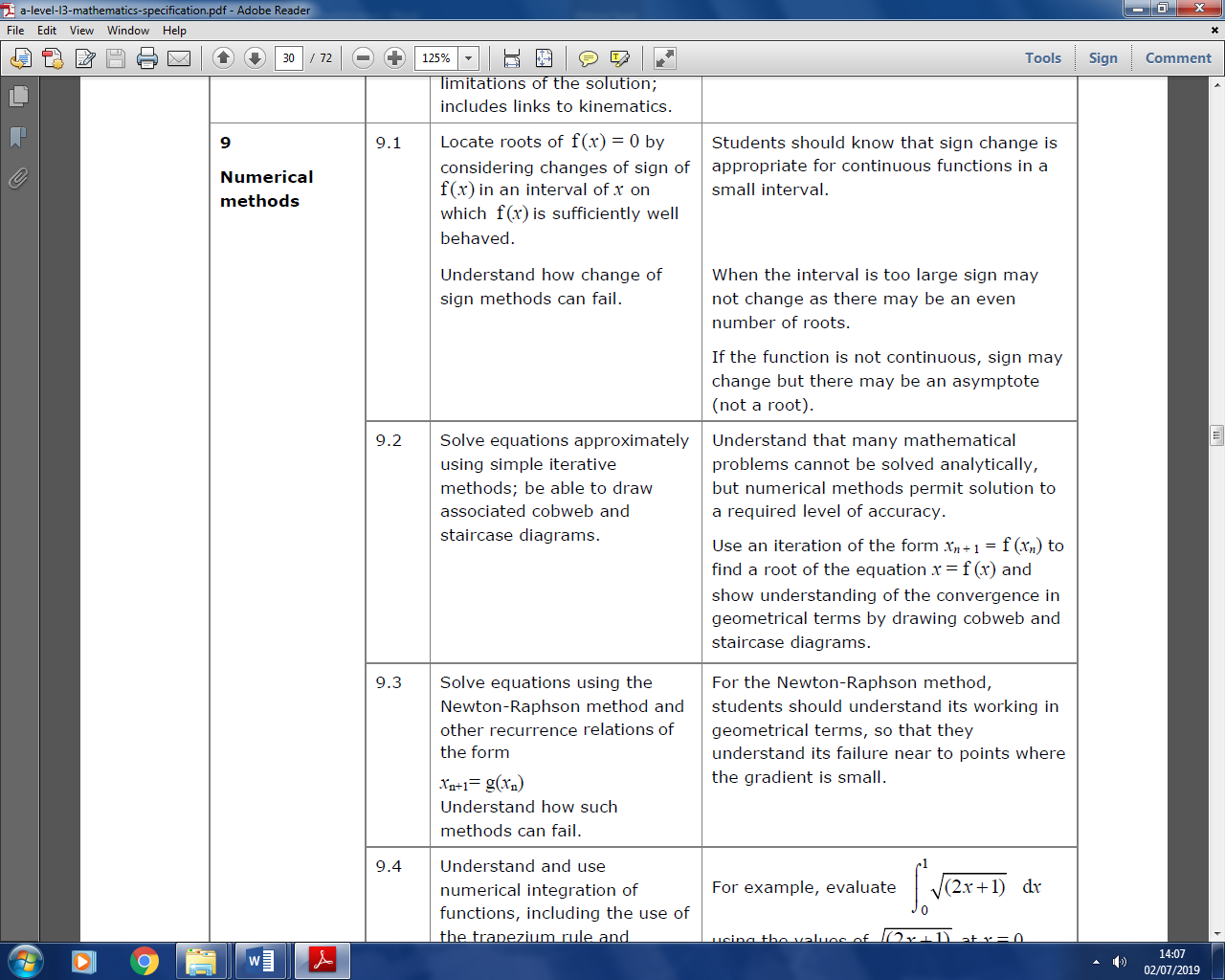 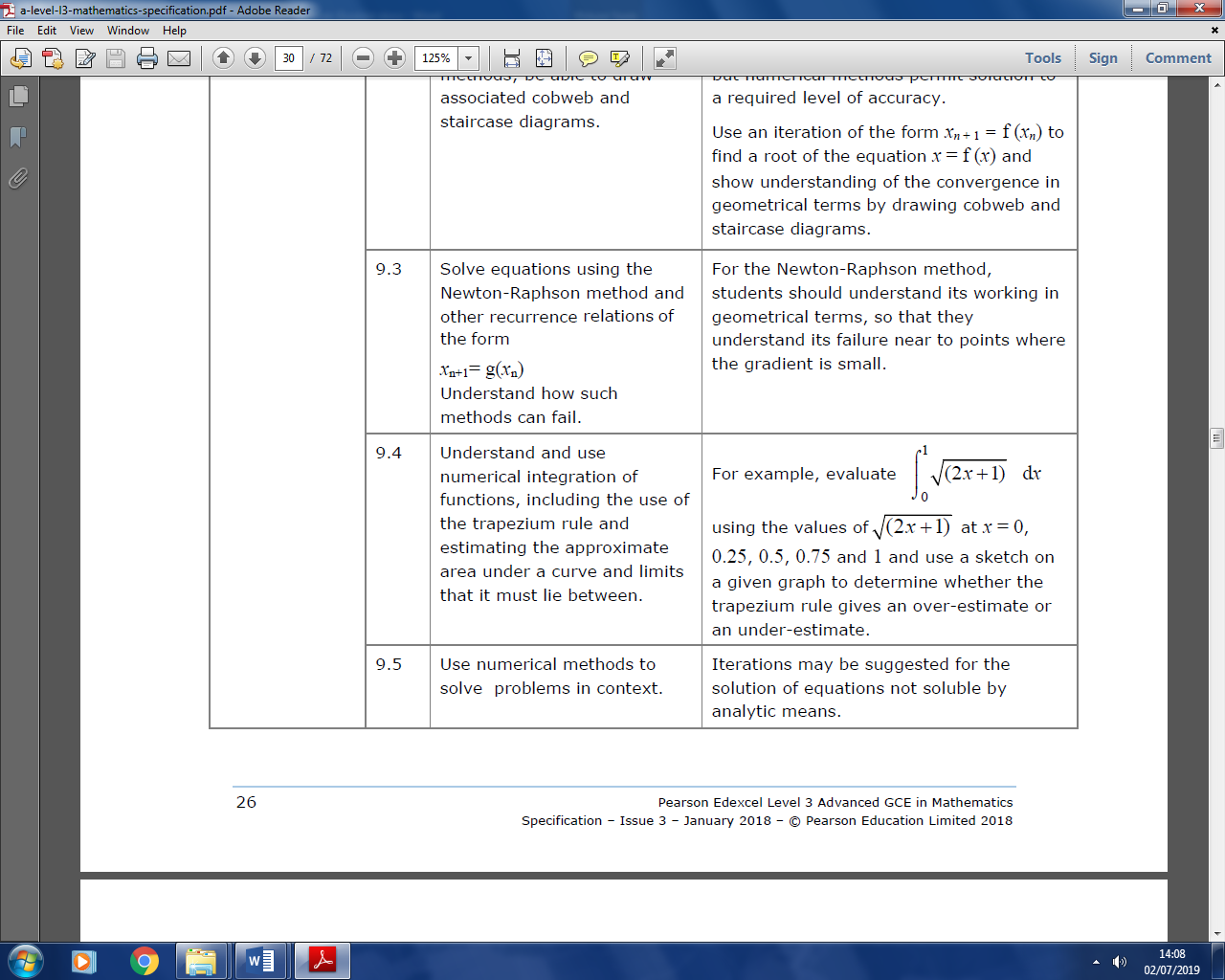 LOCATING ROOTSFinding the root of a function  is to solve the equation However, for some functions, the ‘exact’ root is complicated and difficult to calculate …For example:has the solution:… or there is no ‘algebraic’ expression at all. (involving roots, logs, sin, cos, etc.)For example: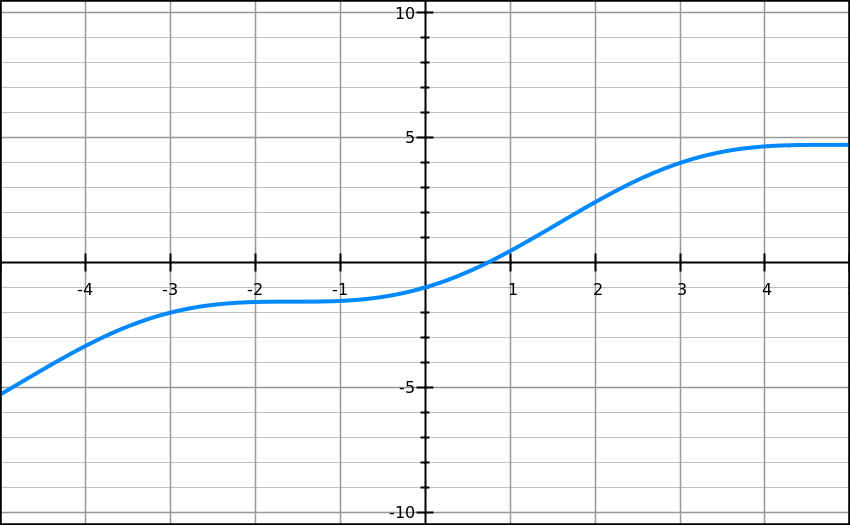 								 has a root hereTo show that a root exists in a given interval, show that  changes signExample 1Show that  has a root between  and STEP 1: Find  for the two values given in the questionSTEP 2: Write a concluding statement referring to the change in sign and the fact that  is a continuous functionNote on functions that are NOT continuous:If the function is not continuous, the sign change may be due to an asymptote rather than a root. For example:					When , then  and .However, although there is a sign change, a root does not exist between  and Note on continuous functions:A continuous function could simply have an even number of roots in a given interval rather than no roots.For example:					Here  is negative and  is also negativeHowever, although there are two roots, a sign change does not occur.Example 2 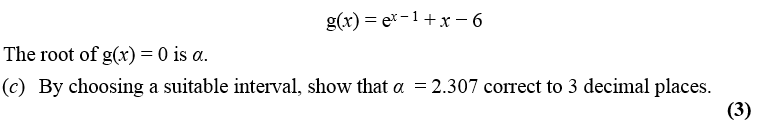 Example 3 (a) Using the same axes, sketch the graphs of  and . Explain how your diagrams shows that the function  has only one root.(b) Show that this root lies in the interval (c) Given that the root of  is , show that  correct to 3 decimal places.